 Churches So Beautiful They’ll Take Your Breath AwayArtListsby ChurchPOP Editor - 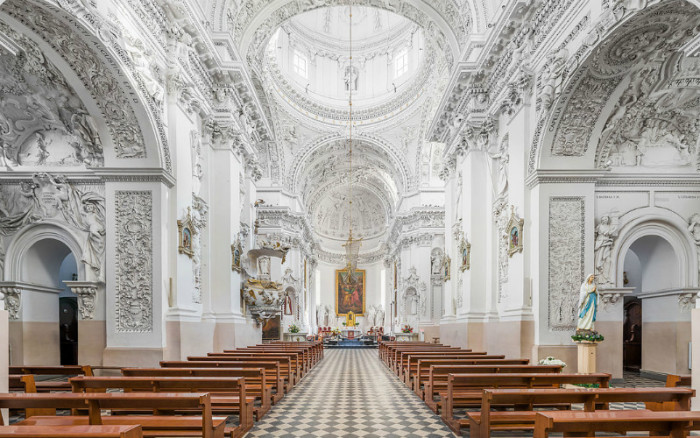 Diliff, WikipediaYes, all of these places actually exist! [See also: QUIZ: Modernist Church or Communist Building?][See also: QUIZ: Can You Match These Liturgical Latin Phrases With Their Meanings?]St. Peter and Paul’s Church – Vilnius, Lithuania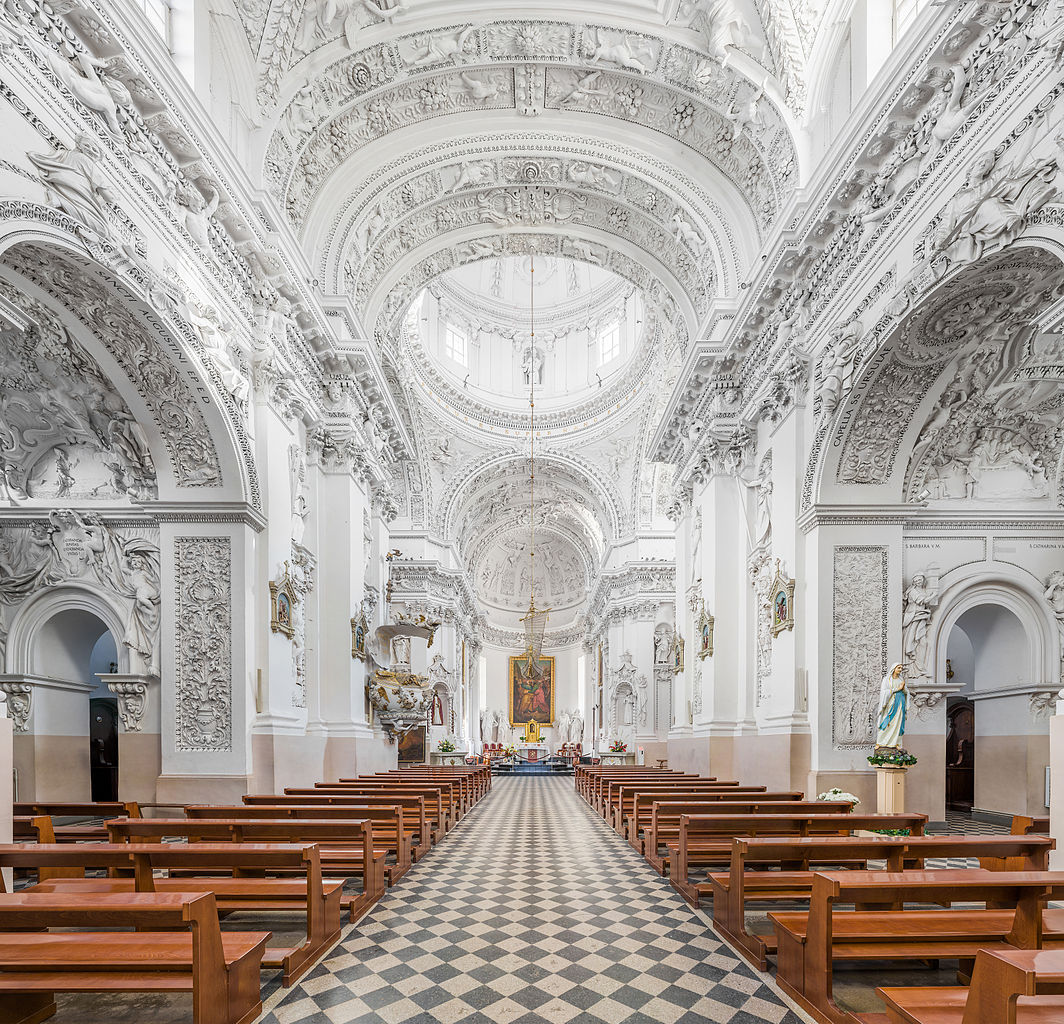 Diliff, WikipediaBasilica of the Virgin Mary – Krakow, Poland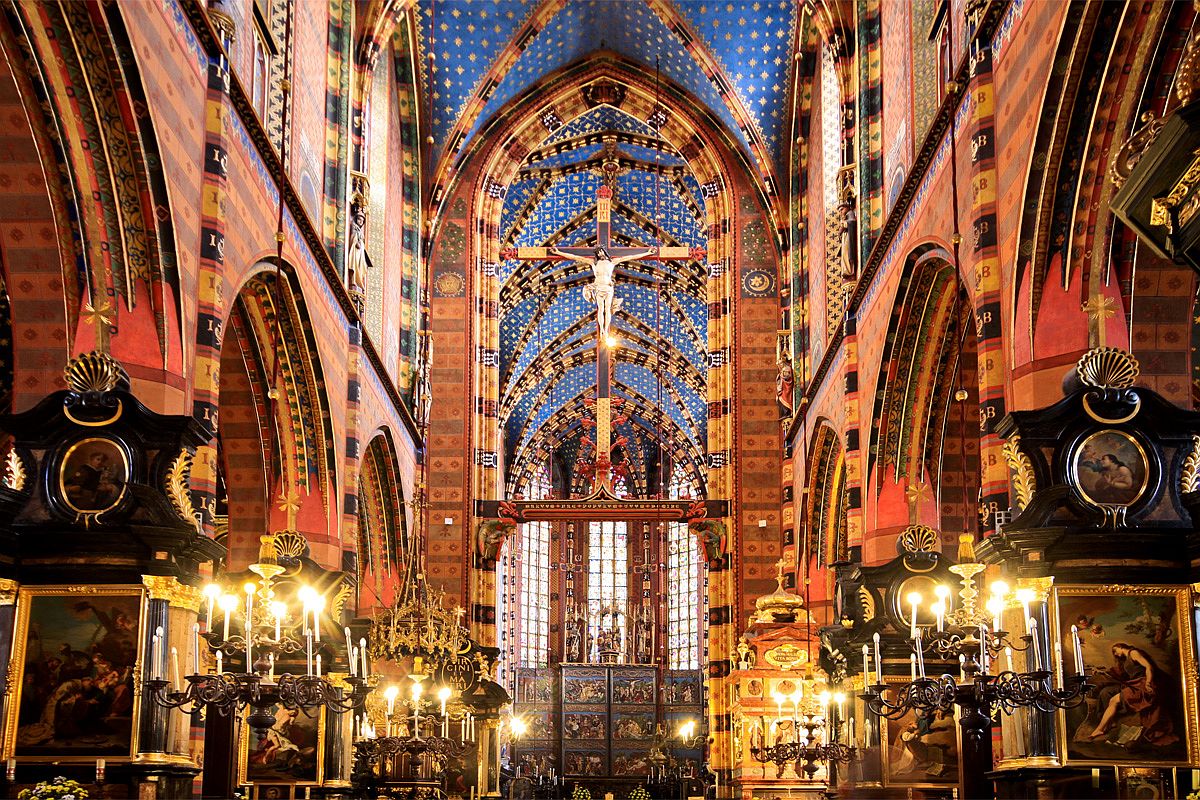 Ministry of Foreign Affairs of the Republic of Poland, FlickrChurch of St. Francis of Assisi – Prague, Czech Republic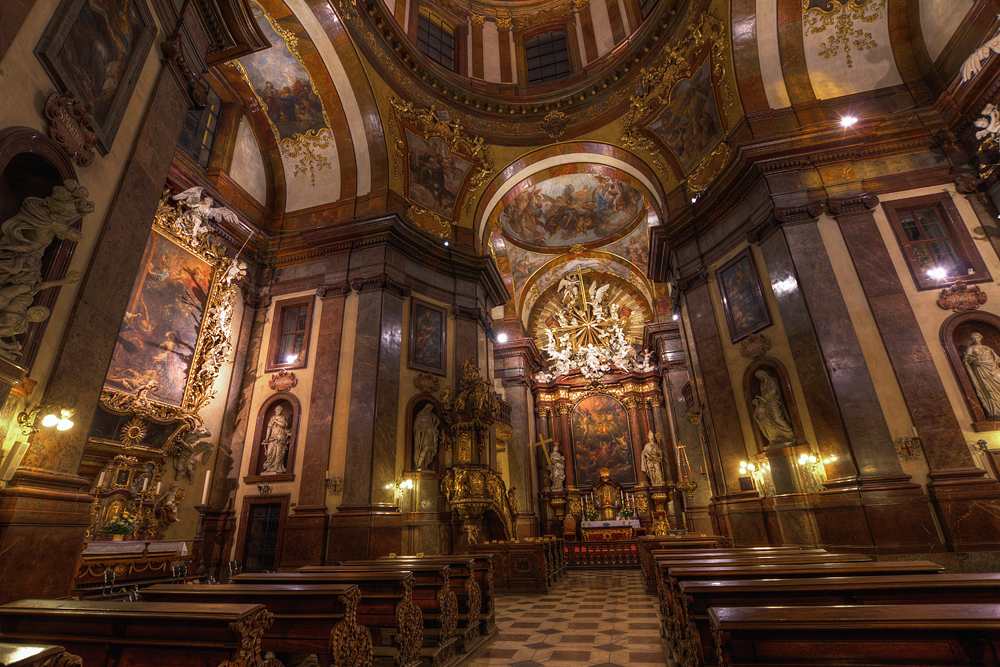 Miroslav Petrasko, FlickrSt. Stephen’s Basilica – Budapest, Hungary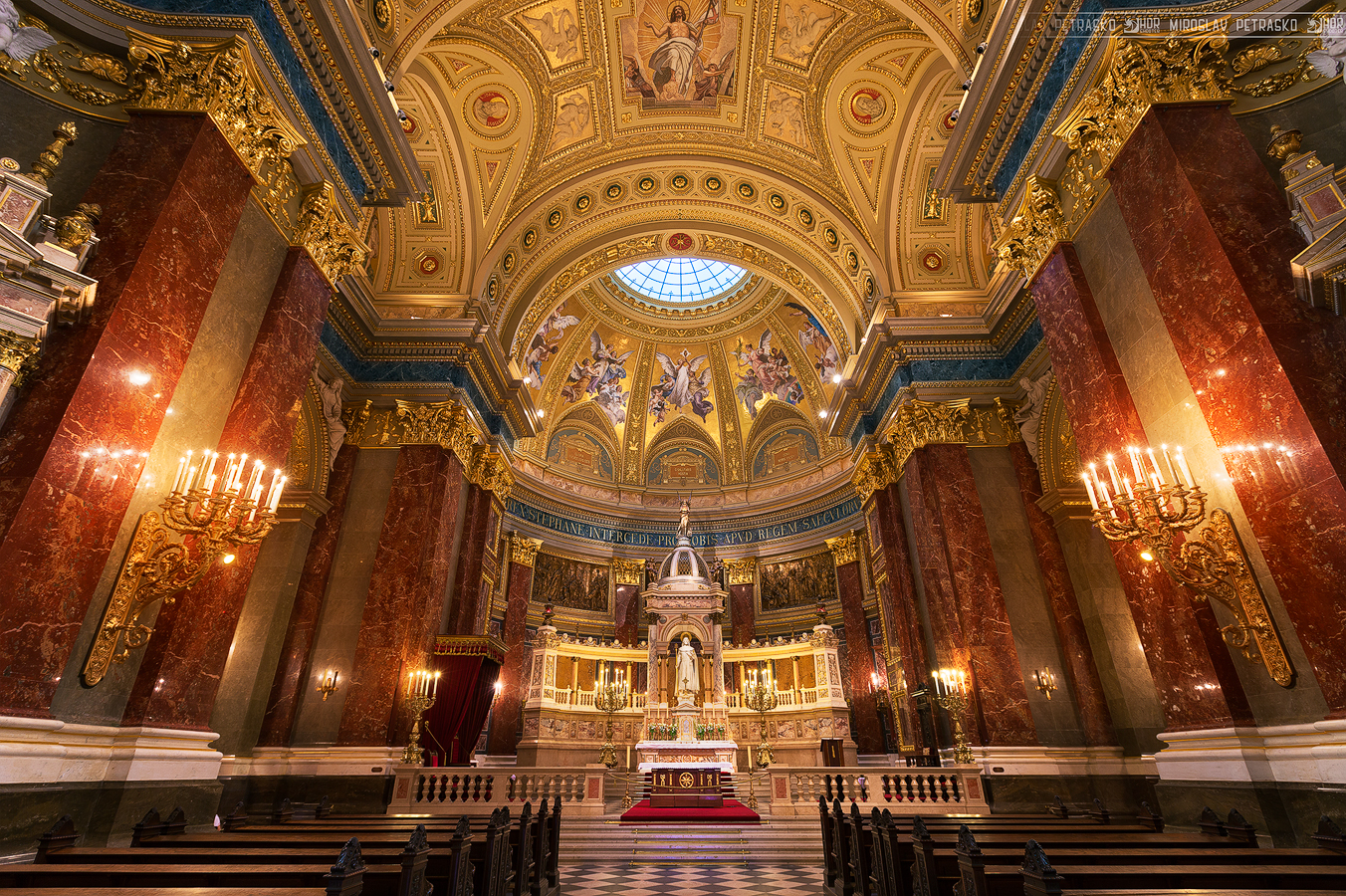 Miroslav Petrasko, FlickrChurch of St. Anne – Warsaw, Poland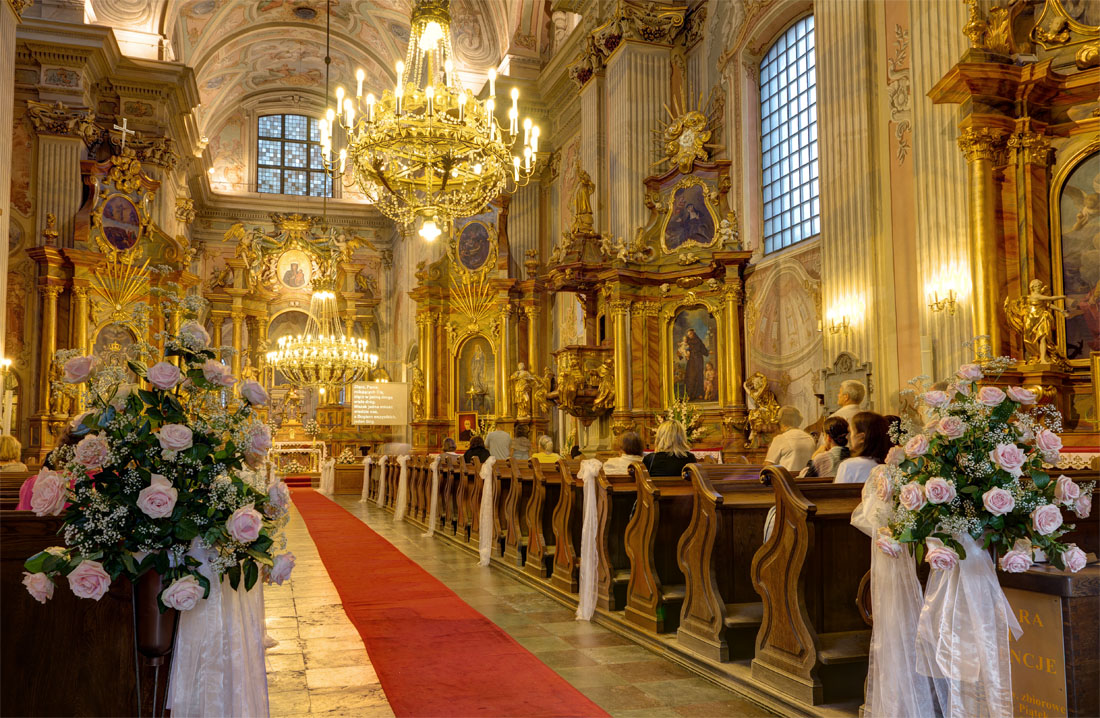 Michael Caven, FlickrHoly Ghost Church – Denver, Colorado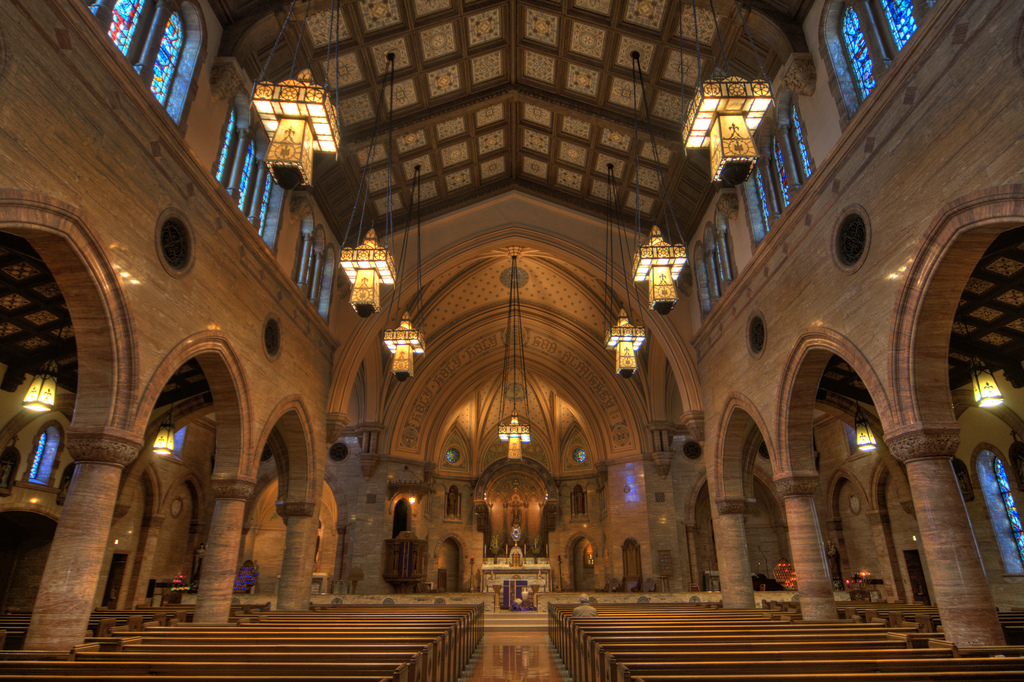 Dixie Lawrence, FlickrSt. Charles’s Church – Vienna, AustriaMiroslav Petrasko, Flickr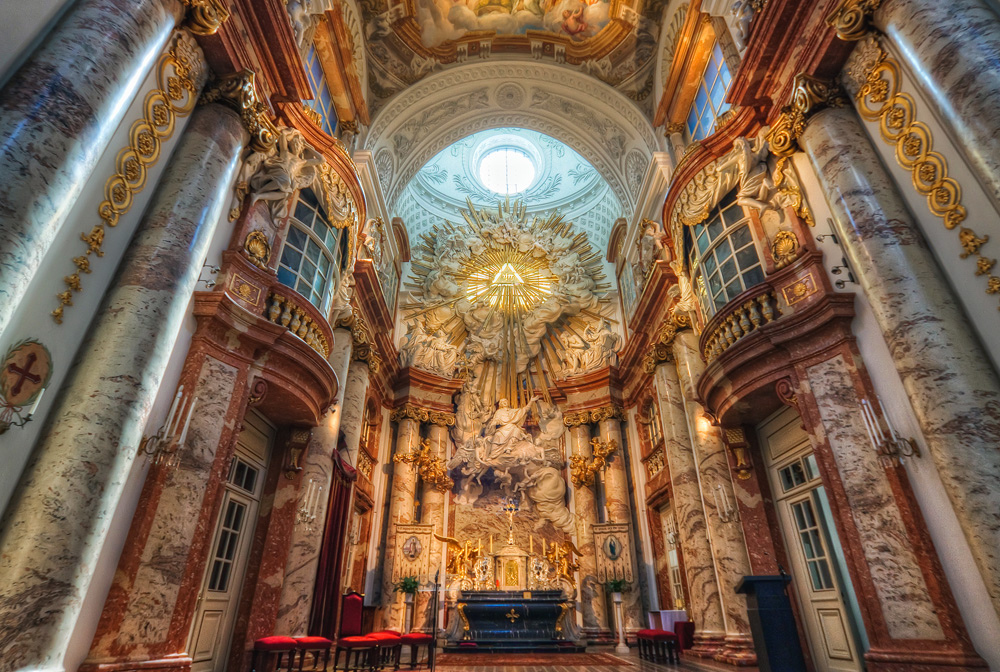 Saint Isaac’s Cathedral – Saint Petersburg, Russia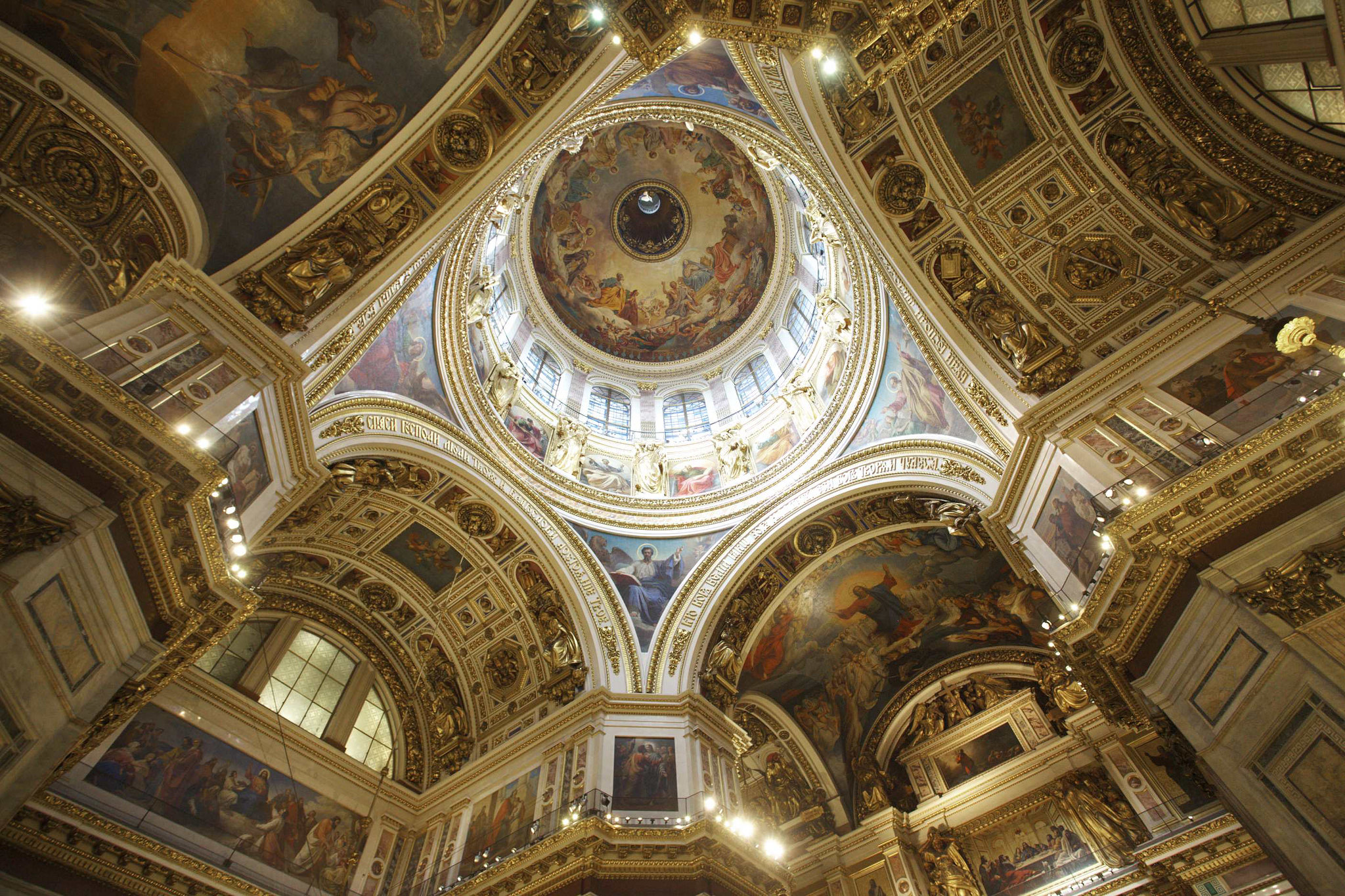 Benjamin Jakabek, FlickrSt. Andrews Church – Kirby Grindaylthe, England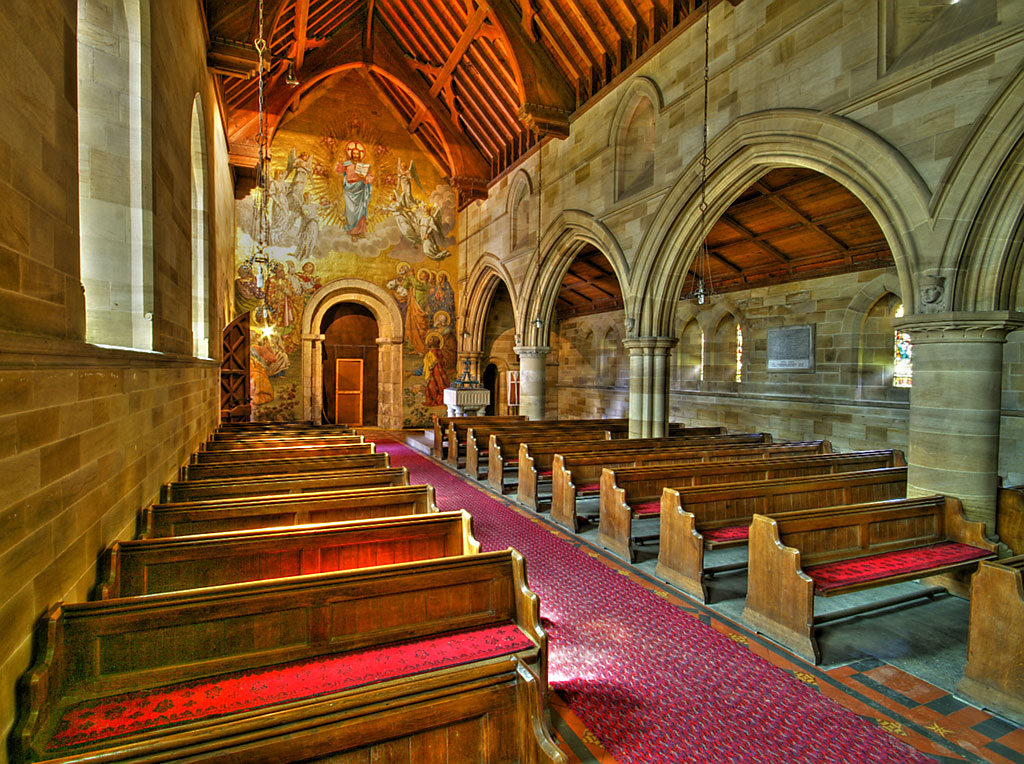 Nick Garrod, FlickrSt. Sava Serbian Orthodox Cathedral – New York City, New York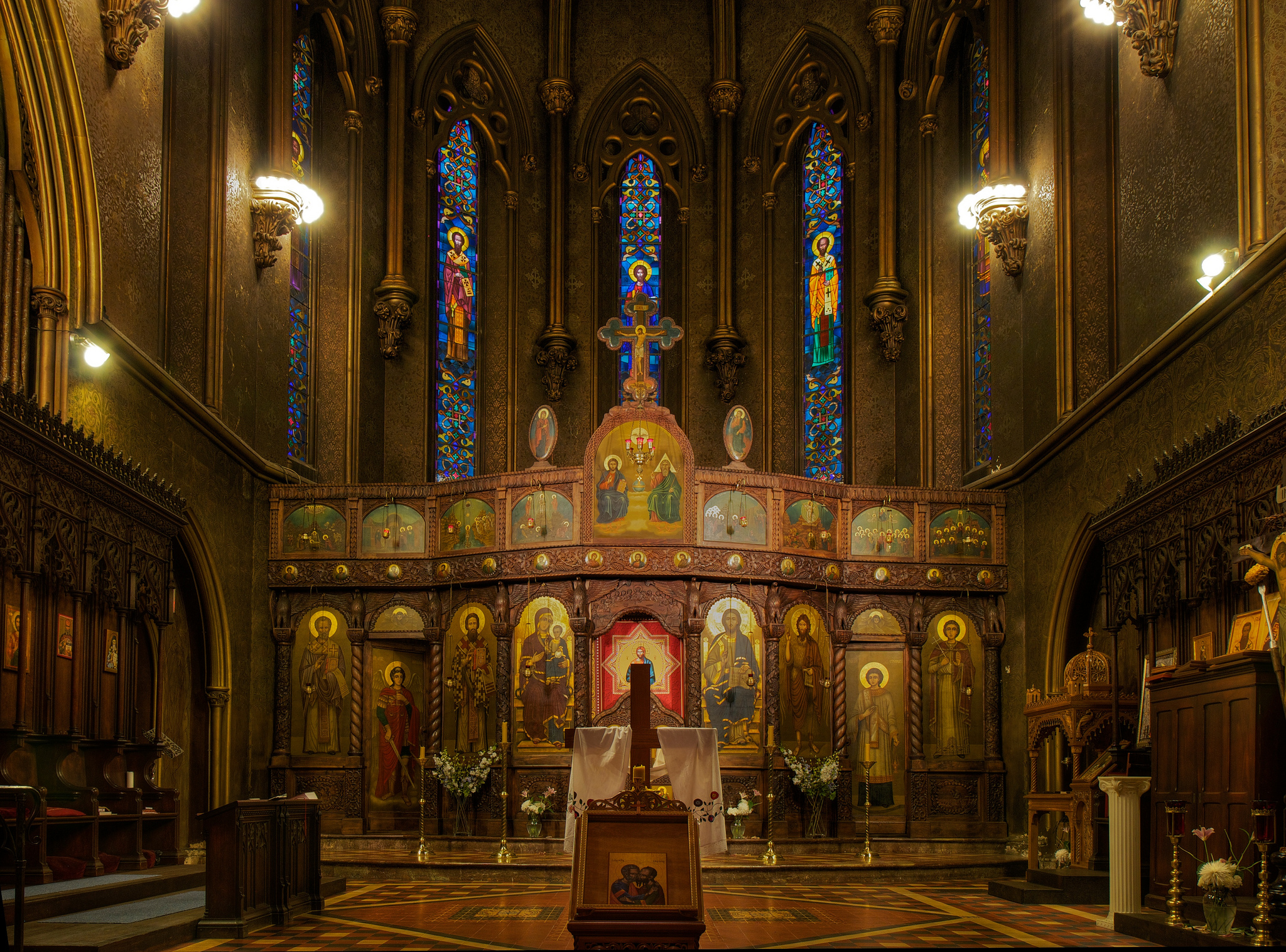 Kent G Becker, FlickrSt. Mark’s Basilica, Venice, Italy-Reji, Flickr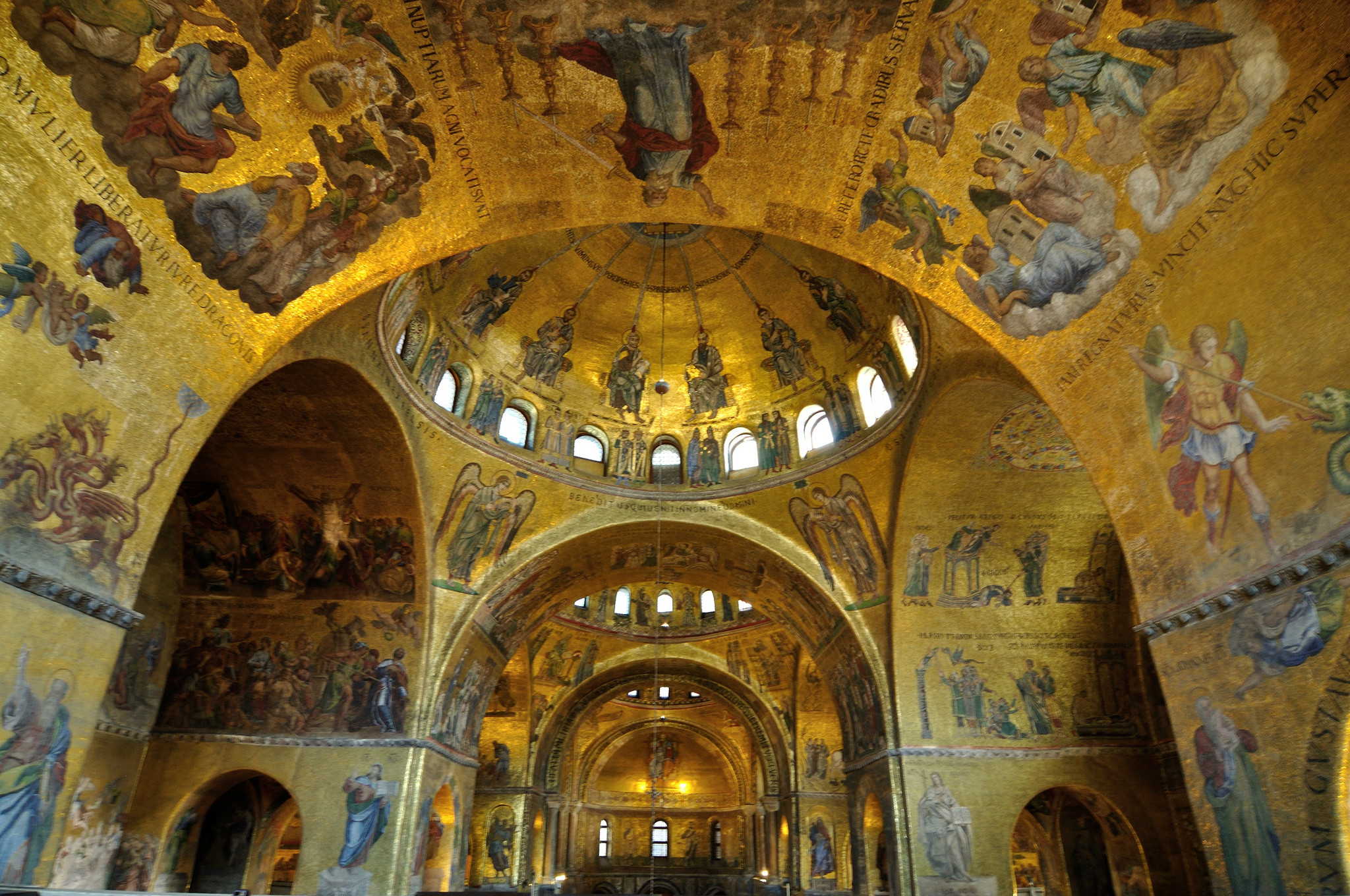 St. Francis Xavier Church – New York City, New YorkKah-Wai Lin, Flickr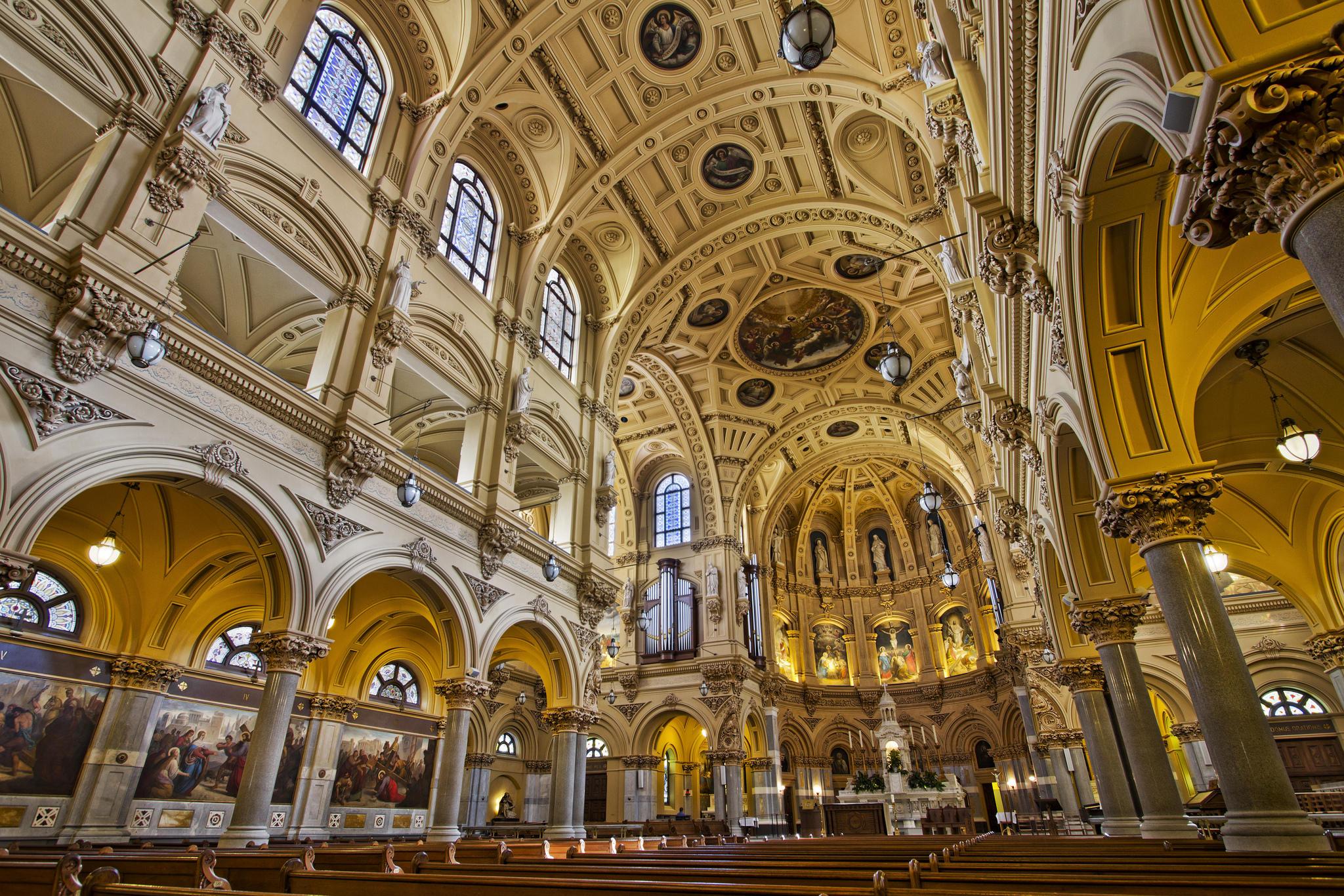 San Francisco el Grande Basilica – Madrid, SpainSan Francisco el Grande Basilica, Flickr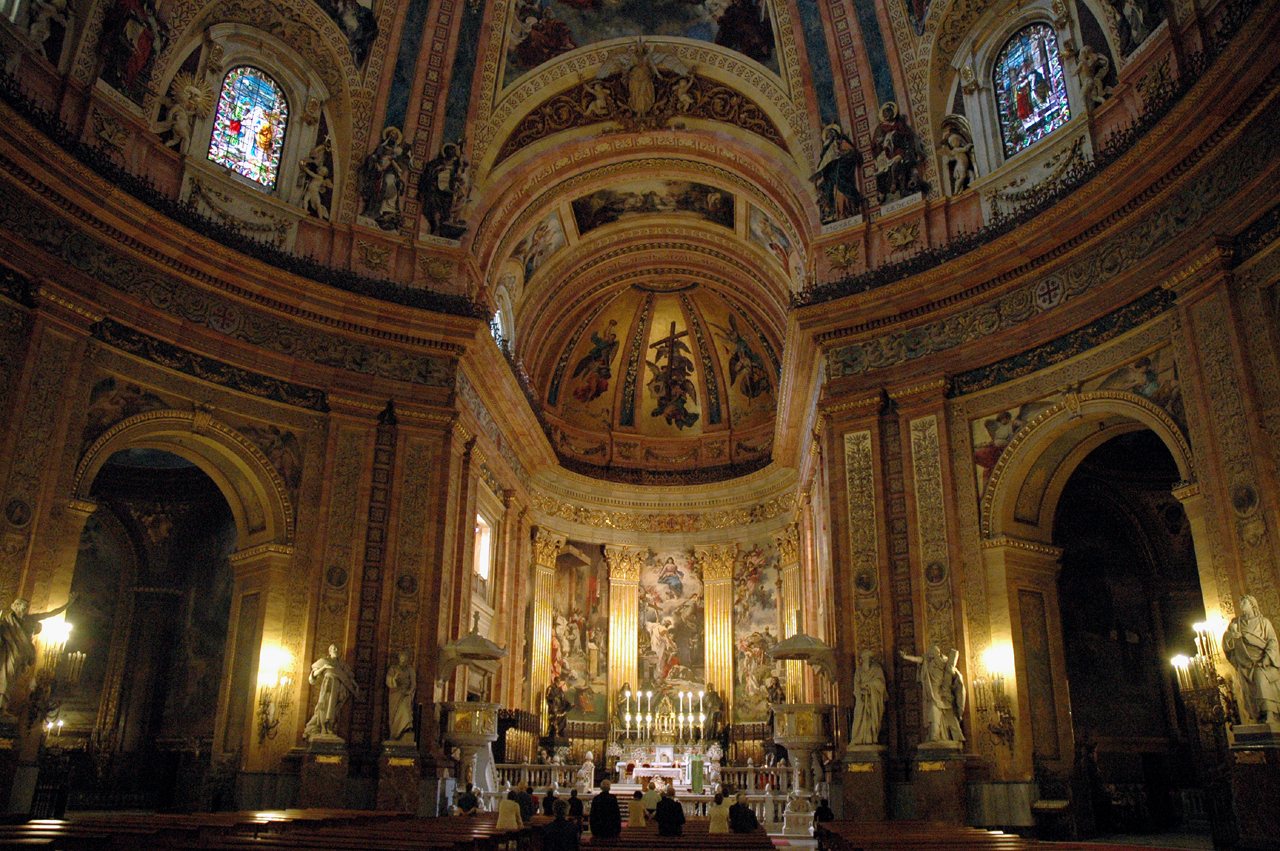 St. Paul Basilica – Rome, Italy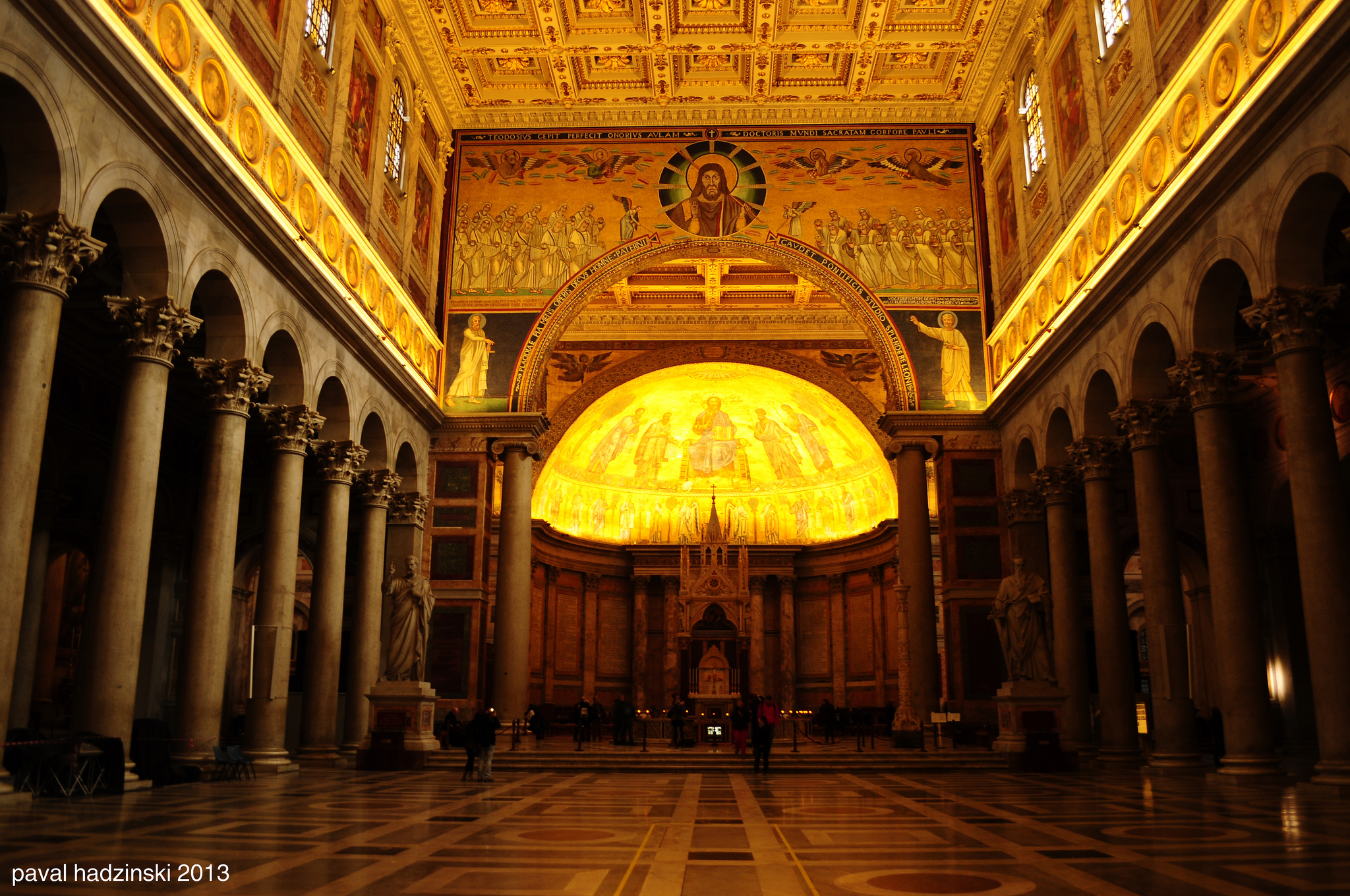 Paval Hadzinski, FlickrSt. Aloysius Church – Glasgow, Scotland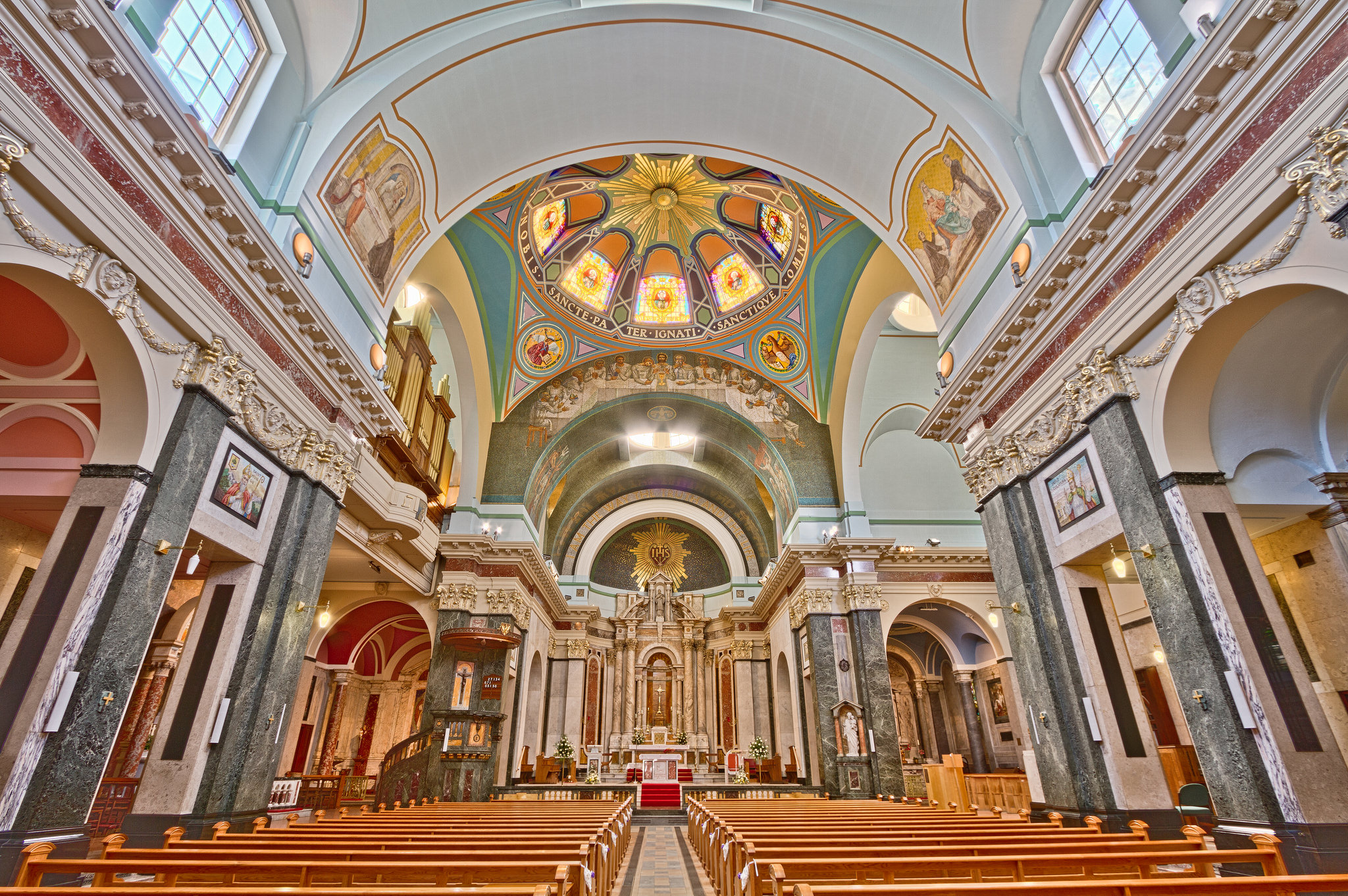 Michael D Beckwith, FlickrAnd of course…St. Peter’s Basilica – Rome, Italy